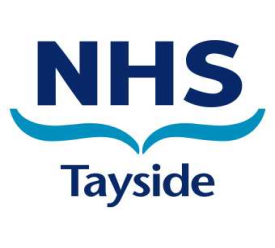 GUIDANCE AROUND GP APPRAISAL - SCOT 5A GP on sabbatical or leave for up to 1 year:Scot 5a is completed then an appraisal to be carried out within six months of returnorappraisal by Skype or similar if both appraiser and appraisee are willingGP on sabbatical or leave for longer than 1 year LAA and Chair of the Appraisal Steering Group to review position and determine any necessary action in conjunction with the General Manager, Primary Care ServicesGP evidencing 2 or more consecutive Scot 5a:Following consideration by the Appraisal Steering Group determine any necessary action in conjunction with the General Manager Primary Care Services If in doubt, consult with the Local Appraisal Advisor. August 201924/07/19